„Jak uchronić się przed koronawirusem?” Infografiki Światowej Organizacji Zdrowia WHO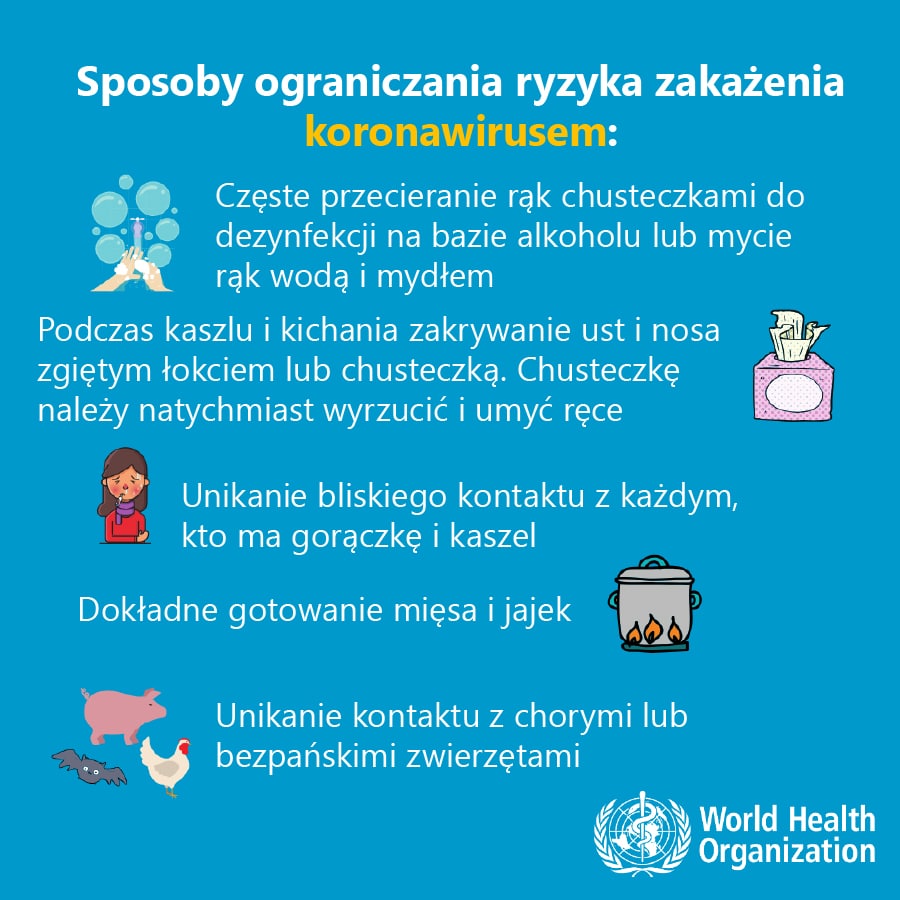 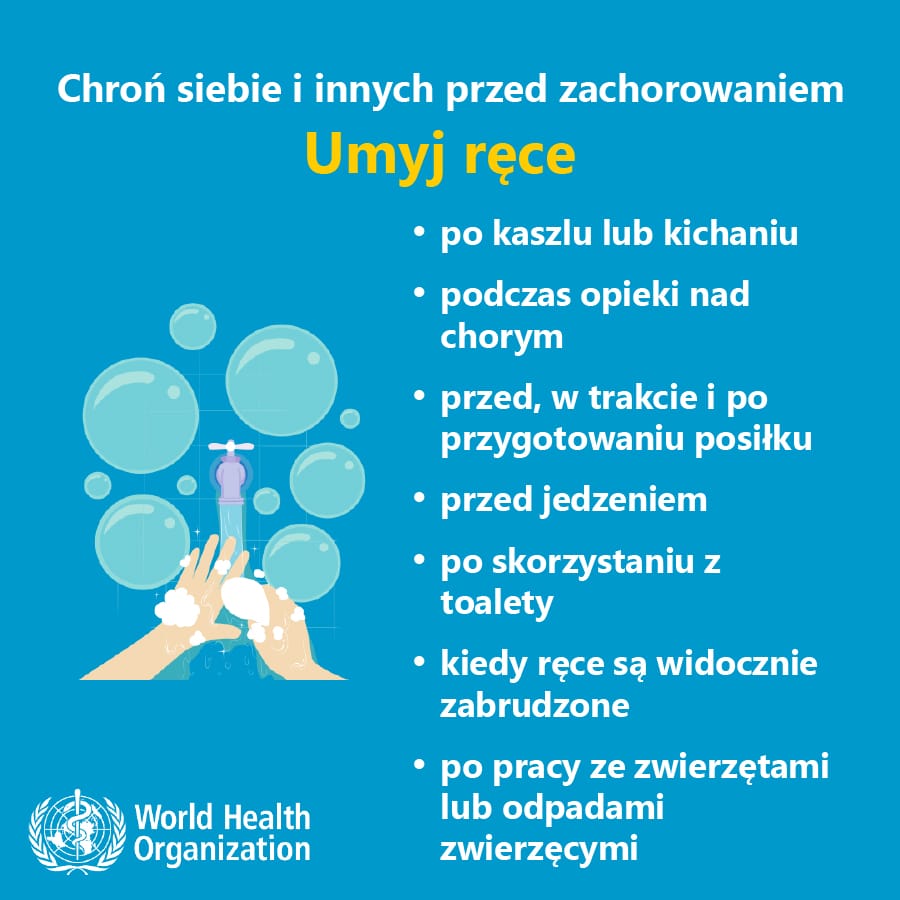 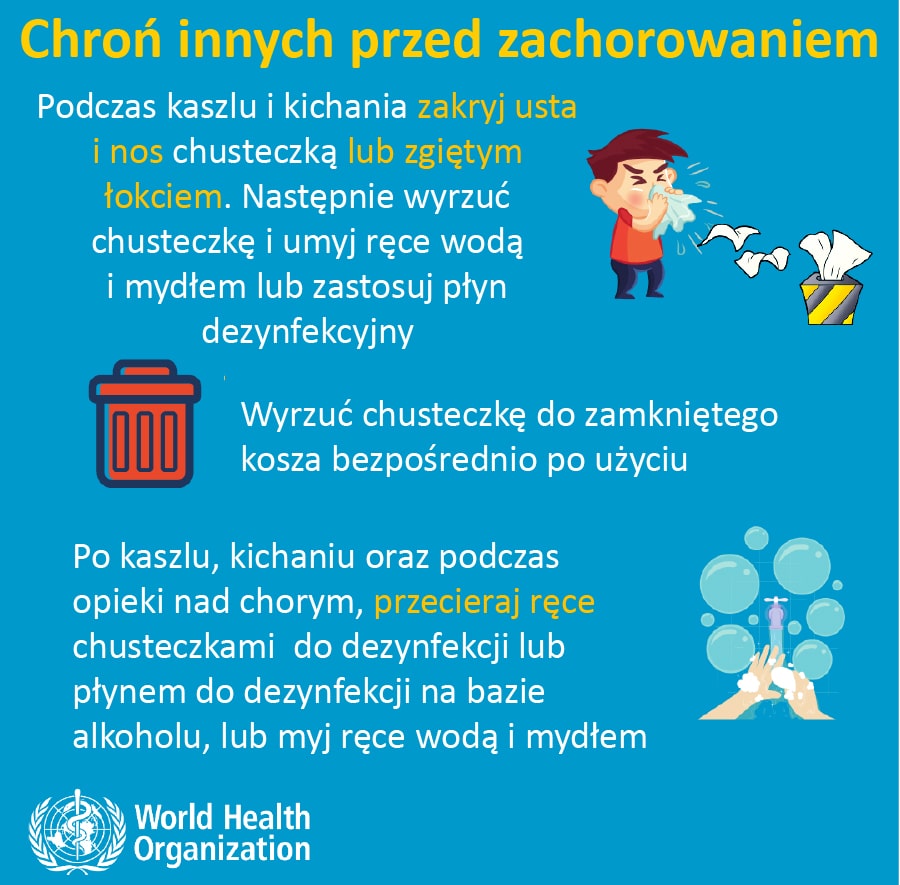 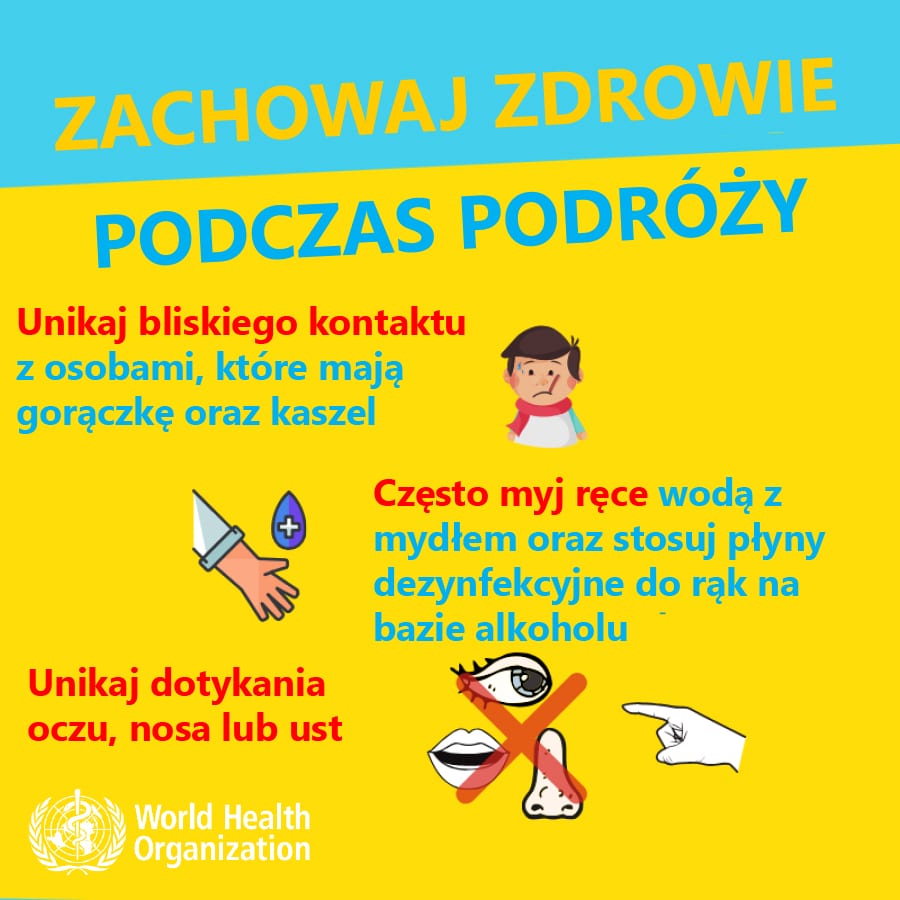 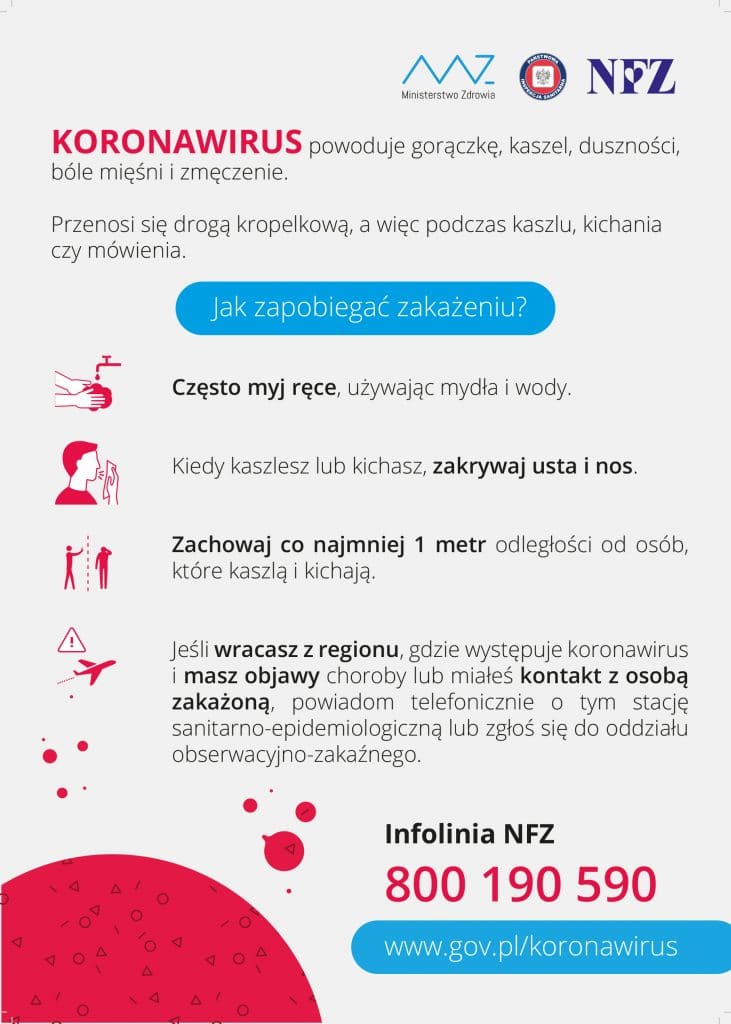 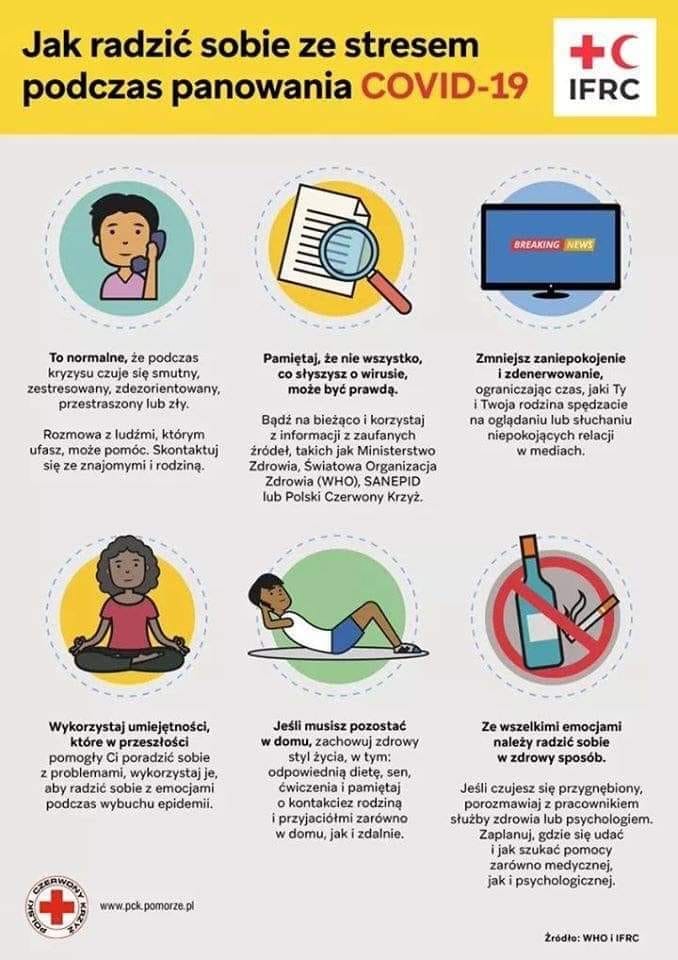 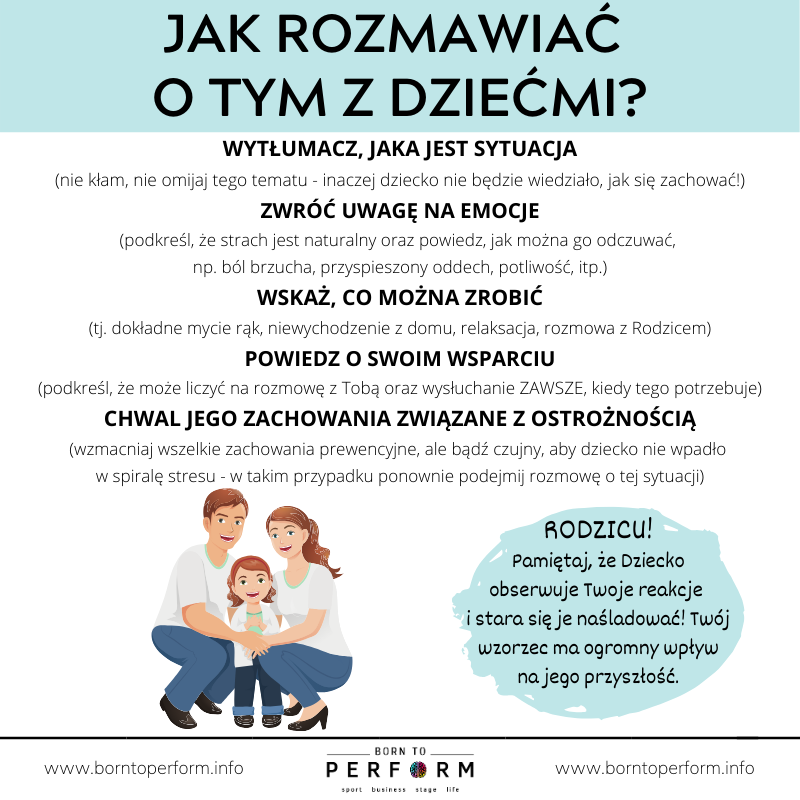 